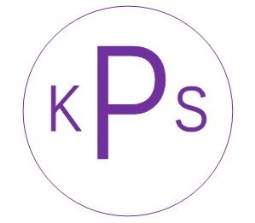 Keyworth Primary SchoolWe are a large community two form entry school with a nursery. We are in the process of becoming a three from entry school. We currently have 403 pupils on roll. Our children are enthusiastic and motivated learners that care for each other and are proud of their school. We are focused on creating an exceptional learning environment for our children. Applicants must be enthusiastic, knowledgeable and be committed to working as part of an energetic and friendly staff team.1 Class Teacher (Permanent)Dates: Apply by 12 noon on Thursday 19th April 2018Location: KenningtonContract term: PermanentSalary: Main Teacher Scale  Interviews WB: Monday 23rd April 2018To start: September 2018The successful applicant will have the ability to raise standards, be well organised, committed and is keen to involve themselves with the wider primary school community. Working within a positive and friendly team, this role will suit a Primary Teacher with excellent interpersonal skills and the ability to accelerate progression. This is an exciting opportunity to be involved and work with a positive and supportive team to raise attainment within an inclusive Primary School. Are you:Flexible and committed to working as part of a team?Passionate about children’s learning?Dedicated, organised and enthusiastic?Talented and creative?An inspirational practitioner?If so, we can offer you:A friendly welcoming schoolA supportive Leadership Team and Governing BodyExcellent opportunities for professional developmentWe are committed to safeguarding and promoting the welfare of children and young people and expect all staff and volunteers to share this commitment. All posts are subject to pre-employment checks, two references will be sought and successful candidates will need to undertake an enhanced Disclosure and Barring Services check (DBS), evidence of eligibility to work in the UK and evidence of qualifications. All of the above checks must have been completed before the start of employment.The School is an equal opportunity employer and welcomes applications from all sections of the community regardless of race, gender, sexual orientation, religion, social status, or disability.Please send your completed application to: Leah Glynn - School Business ManagerEmail: jobs@keyworth.southwark.sch.uk